Ad Hoc Expert Group on Genetic ResourcesGeneva, May 29, 2022LIST OF PARTICIPANTSprepared by the SecretariatI.	EXPERTS(in the alphabetical order of the last names of the experts)Altynai BATYRBEKOVA (Ms.), Head of Department, National Institute of Intellectual Property (NIIP), Republic of Kazakhstan A.batyrbekova@kazpatent.kzMuhammad Salman Khalid CHAUDHARY (Mr.), Second Secretary, Permanent Mission, PakistanCHEN Fuxin (Ms.), Program Administrator, Treaty and Law Department, China National Intellectual Property Administration, Chinachenfuxin@cnipa.gov.cnJennifer CORPUZ (Ms.), Program Coordinator, Tebtebba Foundation - Indigenous Peoples’ International Centre for Policy Research and Education, Philippinescorpuz.jennifer@gmail.com  Marco D’ALESSANDRO (Mr.), Senior Policy Advisor, Swiss Federal Institute of Intellectual Property, SwitzerlandHassan EL BADRAWY (Mr.), Vice-President, Court of Cassation, Egypth_b49@hotmail.comKazuhide FUJITA (Mr.), Director, International Intellectual Property Policy Planning, International Policy Division, Japan Patent Office (JPO), JapanGUAN Yuying (Ms.), Professor and Director of the Intellectual Property Center, Chinese Academy of Social Sciences (CASS), Chinaguanyuying@cass.org.cnAla GUSAN (Ms.), Principal Specialist, Patent Department, State Agency on Intellectual Property (AGEPI), Moldova Preston HARDISON (Mr.), Policy Analyst, Tebtebba Foundation - Indigenous Peoples’ International Centre for Policy Research and Education, United States of AmericaSaskia JURNA (Ms.), Innovation and Knowledge Department, Directorate-General for Enterprise and Innovation, Ministry of Economic Affairs and Climate Policy, NetherlandsDominic KEATING (Mr.), Director, Intellectual Property Attaché Program, Office of Policy and International Affairs, United States Patent and Trademark Office (USPTO), United States of AmericaEvgeniia KOROBENKOVA (Ms.), Advisor, Multilateral Cooperation Division, Federal Service for Intellectual Property (Rospatent), Russian Federation rospat198@rupto.ruKrisztina KOVÁCS (Ms.), Policy Officer, Directorate General for Internal Market, Industry, Entrepreneurship and SMEs, European CommissionPaul KURUK (Mr.), Vice Chairman, Ghana International Trade Commission, Ministry of Trade, Ghanapkuruk@aol.comLIU Heming (Mr.), Program Administrator, Treaty and Law Department, China National Intellectual Property Administration, Chinaliuheming@cnipa.gov.cnMatthew MCLEAY (Mr.), Director, Indigenous Knowledge and Stakeholder Engagements, IP Australia, AustraliaMatthew.McLeay@ipaustralia.gov.auDominic MUYLDERMANS (Mr.), Senior Legal Consultant, CropLife InternationalChidi OGUAMANAM (Mr.), Professor of Law, University of Ottawa, Canada/Intellectual Property Consultant, Nigeriacoguaman@uottawa.caShumikazi PANGO (Ms.), Deputy Director, Department of Science and Technology, South Africashumi.pango@dst.gov.zaZulay POGGI GONZÁLEZ (Ms.), Director of Geographical Indications of the Autonomous Service of Intellectual Property (SAPI), VenezuelaDragana RANITOVIĆ (Ms.), Head of Department for Intellectual Property, Directorate for Internal Market and Competition, Ministry of Economic Development, MontenegroMario RODRÍGUEZ (Mr.), Director General Adjunto de los Servicios de Apoyo, MexicoThea SEFEROVIC (Ms.), Assistant Director, Policy and International Affairs, IP Australia, AustraliaThea.Seferovic@ipaustralia.gov.auLarisa SIMONOVA (Ms.), Researcher, Federal Institute of Industrial Property (FIPS), Russian Federation LSimonova@rupto.ruTom SUCHANANDAN (Mr.), Director, Indigenous Knowledge Systems, Department of Science and Innovation, South Africatom.suchanandan@dst.gov.zaAmadou TANKOANO (M.), professeur de droit de propriété industrielle, Faculté des sciences économiques et juridiques, Université Abdou Moumouni de Niamey, Nigeramadoutankoano@gmail.comKaran THAPAR (Mr.), Deputy Secretary, Department for Promotion of Industry and Internal Trade, Ministry of Commerce and Industry, IndiaElena TOMASHEVSKAYA (Ms.), Head, Scientific and Research Sector, Federal Institute of Industrial Property (FIPS), Russian Federation otd5727@rupto.ruHenry Kafunjo TWINOMUJUNI (Mr.), Traditional Knowledge Coordinator, Uganda Registration Services Bureau (URSB), Ministry of Justice and Constitutional Affairs, Ugandakafunjo@ursb.go.ugAndrés VALLADOLID (Mr.), President, National Anti-Biopiracy Commission, Peruvian National Institute for the Defense of Free Competition and the Protection of Intellectual Property (INDECOPI), PeruErry Wahyu PRASETYO (Mr.), Intellectual Property and Trade Disputes Officer, Directorate of Trade, Commodities and Intellectual Property, Ministry of Foreign Affairs, IndonesiaEmil ŽATKULIAK (Mr.), Head of the International Affairs Department, Industrial Property Office of the Slovak Republic, SlovakiaZHAO Fuwei (Mr.), Associate Professor, Nanjing Institute of Environmental Sciences, Ministry of Ecology and Environment of the People’s Republic of China, Chinazhaofuwei@outlook.comII.	IGC CHAIR AND VICE-CHAIRSLilyclaire BELLAMY (Ms.), IGC Chair, JamaicaJukka LIEDES (Mr.), IGC Vice-Chair, FinlandYonah Ngalaba SELETI (Mr.), IGC Vice-Chair, South Africa[End of document]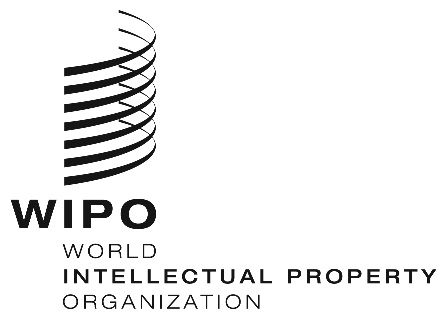 EWIPO/IPtk/GE/22/INF/1  WIPO/IPtk/GE/22/INF/1  WIPO/IPtk/GE/22/INF/1  ORIGINAL:  ENGLISH ORIGINAL:  ENGLISH ORIGINAL:  ENGLISH DATE:  may 19, 2022 DATE:  may 19, 2022 DATE:  may 19, 2022 